Le verger Ferland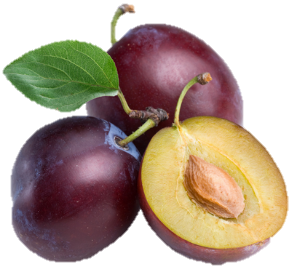 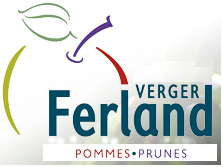 À Compton, en Estrie, il existe un verger très populaire appartenant à la famille Ferland depuis des années. En effet, quelques 25 000 personnes y viennent chaque année pour acheter des pommes et des prunes et ce nombre ne cesse d’augmenter d’année en année.Une partie du verger est réservée à l’auto-cueillette et l’autre partie est récoltée par des employés afin de vendre les fruits au kiosque. Plus précisément,  des pommiers et 60 % des pruniers du verger sont réservés à la vente au kiosque.Dix employés sont nécessaires pendant 12 jours afin de récolter les fruits qui seront vendus au kiosque. Ceux-ci travaillent 8,5 heures par jour pour un salaire horaire de 9,10 $.Un pommier contient environ 345 pommes et le verger compte 20 rangées de 22 pommiers. Quant aux pruniers, il y en a 15 rangées de 18 arbres avec un rendement de 140 prunes par arbre.Au kiosque, un sac de 25 pommes est vendu 8,75 $ et un de 15 prunes, 9,50 $.Nouveauté cette année, M. Ferland a fait clôturer le stationnement puisqu’avec l’augmentation de clientèle, le nombre élevé de véhicules circulant sur le site devient un sérieux risque d’accident. Ce dernier a la forme d’un trapèze isocèle dont voici les dimensions : la grande base mesure 0,15 km, la petite 2 200 cm et les côtés non parallèles mesurent 0,8 hm chacun. En incluant l’installation aux coûts des matériaux, la clôture revient à 4,20 $ le mètre. Par contre, comme la petite base représente l’entrée du stationnement, elle n’a pas été clôturée.À la fin de la récolte, certains fruits n’ont pas été vendus puisqu’ils ne pouvaient pas remplir un sac complet. Il restait également quatre sacs de pommes et 6 de prunes. Plutôt que de les perdre, Mme Ferland fait chaque année de la délicieuse compote qu’elle donnera ensuite à sa famille. Il n’y a pas de recette exacte pour faire la compote; Mme Ferland utilise cependant tous les fruits, fait le plus de pots possibles et la composition de chaque pot est la même.La saison des pommes et des prunes est maintenant terminée et il est temps de dresser le bilan final.M. Ferland désire savoir quel profit il a réalisé en tenant compte que l’auto-cueillette lui a rapporté 58 548 $.Mme Ferland désire savoir combien de pots de compote elle pourra faire et quelle quantité de pommes et de prunes contiendra un pot afin de l’indiquer sur l’étiquette.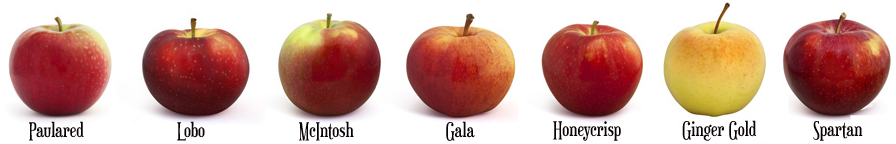 